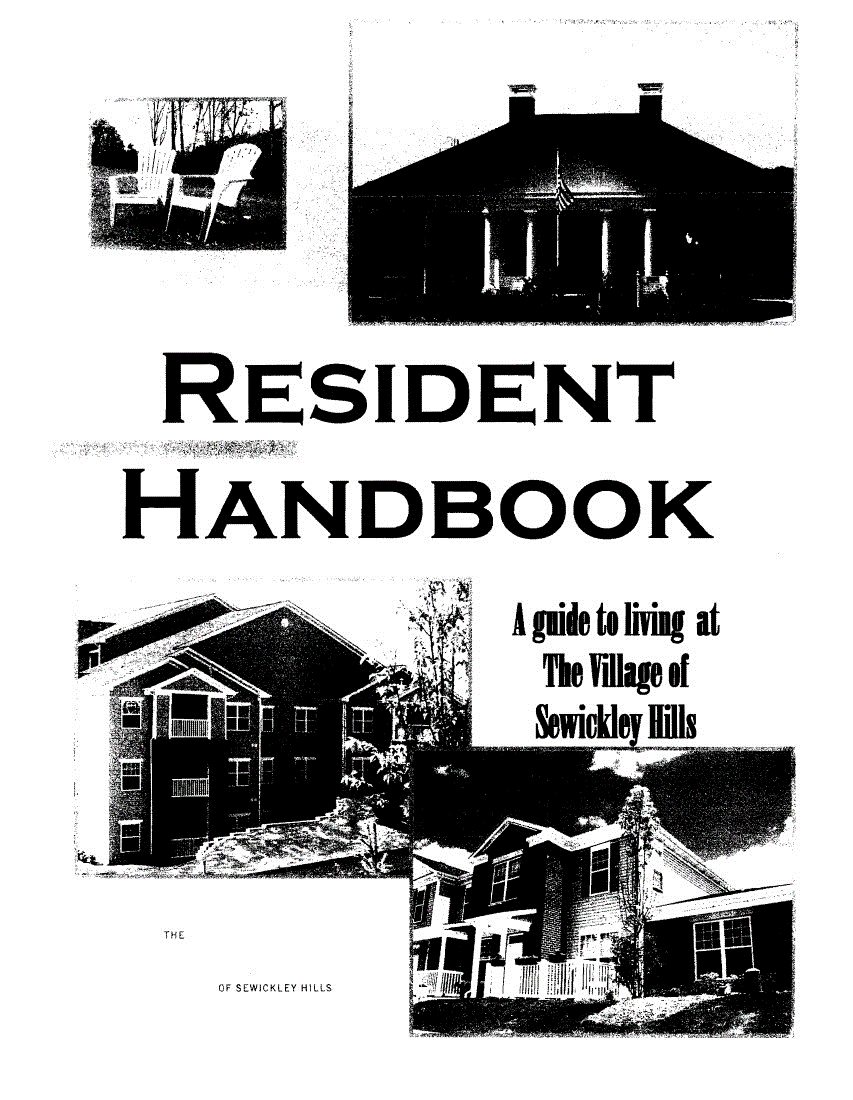                         WELCOME TO THE VILLAGE OF SEWICKLEY HILLS             The VOSH does not retain copies of keys to your home or garage.  Keep one in a             safe place and make copies as needed.Entrance gate keys may be purchases and/or replaced for a fee of $25.00.  Fobs are available for $50.00.  Please contact CMP.Homeowners are encouraged to register with the VOSH website to receive announcements and updates pertaining to the community.The clubhouse may be rented for a fee of $45.00.  Visit the website for details on how to reserve.CARD ACCESS SYSTEM INSTRUCTIONSHomeowners over the age of 18 should receive two (2) access cards at the time the home is                purchased. In addition to the access cards, each unit will be assigned a 4-digit pin number. This                pin number is for resident use only.RESIDENT ACCESS THROUGH THE FRONT GATEResidents may access the front gate one of three ways: Contact with the access card and the proximity reader located at the kiosk.Once the card has communicated with the reader, the gate will open. Enter the 4-digit pin number by pressing the "STAR" key (*) and then the pin. Press the button on the FOB.  If a resident is interested in purchasing a FOB for $50.00, contact CMP.The gate is programmed to close immediately after the vehicle passes through. Do not tailgate iffollowing another vehicle through the gate without stopping at the kiosk, as the gate will closeand may cause damage.RESIDENT ACCESS TO CLUBHOUSEResidents will be required to use the access card to gain entry to the clubhouse, tanning bed andfitness center. In addition, a 4-digit code will be required to enter the main area of theclubhouse and the fitness center. Please contact the Board or CMP for these codes.GUEST ACCESS THROUGH THE FRONT GATEGuests may gain entry to the property by entering a random 3-digit extension number that isassigned to each unit. To protect resident privacy, this number does not correspond with anytownhome/condo house number or phone number. Guests may access this extension number byscrolling through the directory at the kiosk and locating the resident's last name. When guestsdial the number, a call will be placed to the phone number provided by the resident (cell numberor home number).Guests may also enter the extension number directly, by-passing the directory, by pressing the"POUND KEY" (#) followed by the 3-digit extension number.To open the gate, resident will answer the call and press the number "6".Posting the 4-digit access pin on the kiosk is not permitted and may result in the pin beingimmediately deleted from the system.			SECTION I               AREA CONTACTS                           AND           EMERGENCY NUMBERSPlease contact 911 for all emergenciesFire…………………………..412.364.1700Police……………………….412.364.8300Ambulance……………….412.766.5600AREA HOSPITALSNorth Hills UPMC Passavant………….412.367.6700Sewickley Valley Hospital………………412.741.6600Ohio Valley Hospital……………………..412.777.6161Suburban General Hospital……………412.734.1800Allegheny General Hospital…………..412.359.3131	UTILITIES and OTHER PROVIDERSUtility Providers:Electric            Duquesne Light……………………..412-393-7000           Gas           Equitable Gas…………………………800-654-6335***Please Note: The above utilities need to be transferred into your name within 72 hoursof closing to avoid any disruptions in service.	Water and Sewage           Cable TV / High Speed Internet / Phone Service           Comcast……………………………………800-COMCAST	Additional Numbers           Guardian Protection Services…….1-800-905-5270       	Local OH Township Taxes……………412-364-4549 	Avonworth School District…………..412-369-8738               SECTION II              INTERIOR HOMEOPERATIONG INSTRUCTIONS FOR GAS FIREPLACESMANUAL CONTROL LIGHTING INSTRUCTIONS1.  STOP! Read the safety information.2.  Make sure the manual shutoff valve is fully open.3.  This heater is equipped with an ignition device (piezo) which automatically lights the pilot.     4.  Refer to Figure 36. page 16 for the location of the piezo Ignitor and control knob. Push in gas           control knob slightly and tum control knob clockwise to the OFF position.      NOTE: Knob cannot be turned to OFF unless knob is pushed in slightly. Do not force.5.  Wait 5 minutes to clear out any gas. Then smell for gas, including near the floor. If you smell gas       STOP!  Follow the instructions under "WHAT TO DO IF YOU SMELL GAS". page 26. If you do not smell      gas, go to the next step.6.   From OFF position. push in gas control knob slightly and rum counterclockwise ~ to the IGN       position. See Figure 37. Push in and hold control knob for 5 seconds.       NOTE: If you are running the heater fo the first time, it will be necessary to press in the control        knob for 30 seconds to allow air to bleed out of the gas piping.7.   With the control knob pushed in, push and release the piezo ignitor button to light the ODS pilot.           The pilot located on the right side of the heater, behind the front log and in front of the main       burner. If the piezo ignition does not light the pilot, refer to "MATCH LIGHTING INSTRUCTIONS"',       page 30.8.  Hold the control knob in for an additional 10 seconds to prevent the ODS pilot from shutting off       the gas white the thermocouple is warming up.9.   Release the control knob.     • If the knob does not pop out when released, stop and immediately call your service technician           or gas supplier.     • If the ODS pilot will not stay lit after several tries, push and tum the gas control knob clockwise          to OFF and wait IS seconds. Repeat steps 6 through 9.10.  Push in control knob and tum to desired setting (LOW or HIGH). The control knob must be set at       either the low or high position, and the control knob will pop out when positioned correctly. Do        not set the control knob at a position between LOW and HIGH. Refer to Figure 39 and 39.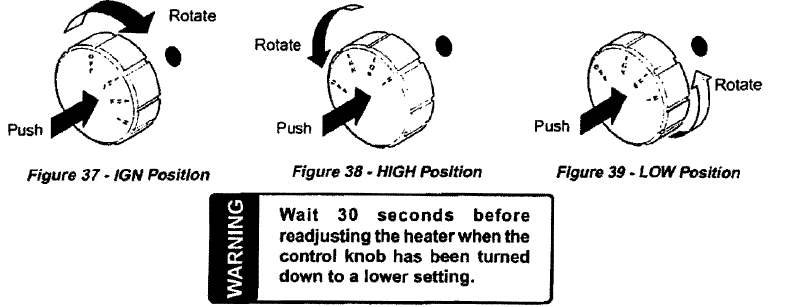 TO TURN OFF GAS TO HEATERTum control knob clockwise to OFF position to completely shut off the heater.PAINT TIPS/INFORMATIONWhen touching up walls it is best to dab the area with the brush rather than dragging the brush upand down or side to side. This will ensure as good a match as possible. Also try touch up paintin an inconspicuous area first.  Please note that bathroom and kitchen walls are eggshell finish and the other areas of the home are flat finish.The paint color codes for the paint in your home are as listed:               SW 1038 Architectural Gray-Flat-Walls               SW Pure White Semi-Gloss-TrimPlease contact Sherwin Williams to order you paintAIR HANDLER AND FILTER CHANGESYour heat is provided by hot water from the water heater. This provides a warm moist heat thatis very efficient. We recommend that you change your filter a minimum of 4 times a year andhave your Air Conditioning condensing unit checked by a professional annually.Filter sizes are as listed:16x20 for 2 and 3-bedroom townhomes and 3-bedroom condominiums14x18 for 2-bedroom condominiumsTips for your heating system in your home:   • Keep the cold air return in the living room and stairwell free from any obstructions to     	  allow for air to flow properly.   • Keep doors open or cracked to promote the air flow into this area.   • Consider keeping the fan in the "ON' position to help promote air flow.   • When the fireplace is in use, keep the fan in the "ON' position.   • Keep objects that generate heat, such as lamps and candles, away from the thermostat.SHUTOFFSTownhomesThe main water shut-off valve is located in the laundry room above the water meter. This valvecontrols the exterior hose bib located by the front door. The gas shut-off is located above thelaundry door.CondominiumsThe main shut-offs for both water and gas is located in the storage closet off of the patio.All shut-off valves should work freely. Please refer to the drawings on the following pages todirect you to the locations for the valves.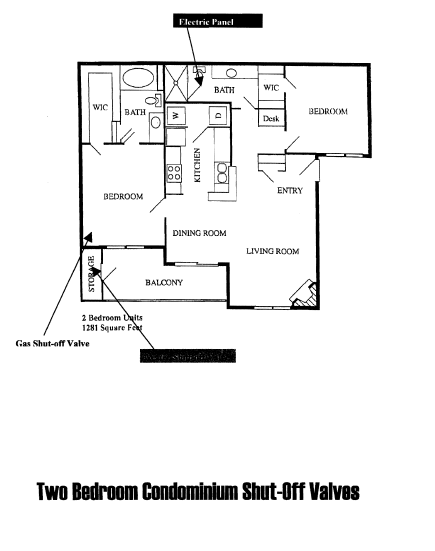 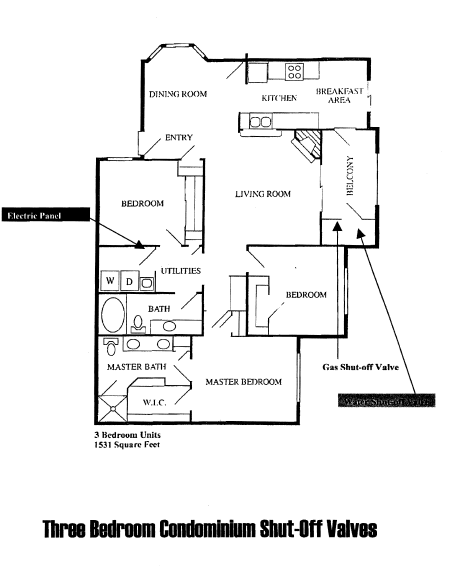 Interior LightingOne of the switches in the living room and both bedroom switches operate one of the top plugs inthe wall outlets. 60-watt light bulbs are recommended for ceiling fixtures and bathroom fixtures.The kitchen uses a 4-foot fluorescent tube bulb (for units that still have the fluorescent light fixture).Thermostat Battery ReplacementThe (original) thermostat in your home uses 2-AA batteries. If the room temperature is not displayed, thebatteries need to be replaced.BreakersIf there is a loss of power to an outlet or lighting fixture, check to see if it is widespread. If onlyone area is affected, check the breaker box located in the home. Make sure all breakers areflipped to the "ON" position. If the breaker is in the "ON' position and there is no power, moveto the "OFF" position, then flip breaker back to the "ON' position.For kitchen and bathroom outlets, check the GFI. This may need to be reset rather than thebreakers.COMMON INTERIOR AMENITIESClubhouseResidents can reserve the Clubhouse by contacting the management office. The Clubhouse features a warm and inviting atmosphere for any occasion that you may need to schedule. With the rental of the clubhouse all areas are available for use except the fitness center, tanning bed and pool areas at these areas are open to the resident 24 hours a day, 7 days a week and may not be reserved.There is a full-service kitchen including a refrigerator, microwave and garbage disposal.The Fitness FacilityThis facility is open 24 hours a day to serve you best. We feature a fitness center with 2 treadmills, elliptical machine, free weights and weight lifting cross trainer. Residents can feel free to enter thisfacility, through the side doors of the clubhouse using their resident cards after hours. We also offer a tanning facility to our residents 18 years and older.Cinema RoomThis home theater room offers a 72" Sony Television with high definition cable and surround sound. This room is perfect for watching your favorite sports or a movie that we provide for you to use.				Section IIIEXTERIOR HOME 		GARAGE KEYPAD ACCESS SYSTEM INSTRUCTIONS All garages (whether attached or detached) are equipped with both a remote control that can beused within an automobile, and a programmable keypad that can be used open and close thegarage door.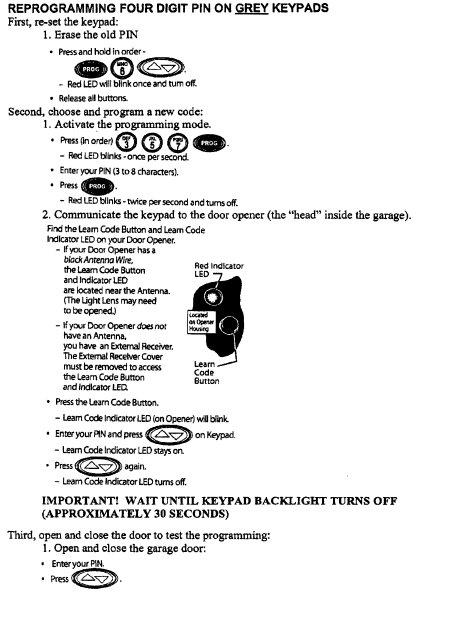 Battery ReplacementThere may be a time when garage doors do not open or close due to power outages and batteryreplacements. It is important to check the batteries in the remote and the wall keypad, first. Thewall keypad uses a 9V battery. The car remote uses an A23 battery. 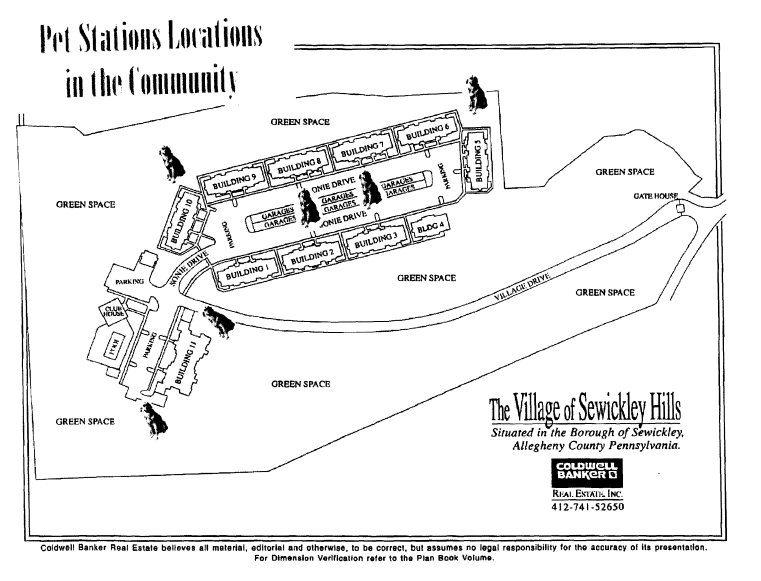 Doggie StationsThe installation of pet stations will be completed throughout the community in common areas forhome owners who have pets. We will provide doggie bags so you may pick up after your pet.Please see the map that reflects where the stations will be placed. It is important againthat we are responsible for our pets' droppings so that we continue to keep our property beautiful.Trash CompactorThe compactor is located across the drive from the clubhouse and is in a wooden containment.Please make sure that all boxes are broken down before throwing them into the trash compactor.All trash is to be placed inside of the compactor through use of the compactor door. If there isno room to throw your trash in the compactor please compact the trash already in the container.To compact the trash, push the key that is already in the machine located to the right of the door and release. Please make sure that the door is closed to the compactor before starting the compactor. You will hear the compacting start automatically. After compacting has finished you can now throw your garbage into the compactor and leave. **Please note that all trash must be disposed of properly to keepour community beautiful and free of rodents that may cause disease. There is a $100.00 fee for garbage left on porches and outside of the compactor.AWNINGSThe Association is allowing awnings to be installed over the three-bedroom townhome patios. Ifawnings are to be installed they MUST meet all the requirements listed below and may only bepurchased through Mt. Lebanon Awning and Tent Company. Please make sure the awnings are:    1. Canvas construction    2. Black (# 4608) with white trim    3. Fully Retractable with no frame work    4. The maximum size when the awning is opened is 108x10Questions can be directed to Mt. Lebanon Awning at 412.221.2233, the Board, or CMP.Storm DoorsThe Home Association is allowing the addition of storm doors to the front doors throughout thecommunity if desired by the resident. The doors must meet the following criteria in order to beinstalled:Aluminum or vinyl constructionWhite exterior onlyFull view glass (with retractable screen if preferred)Please see the below photo provided for acceptable door choices or visit www.pella.com (seemodel 3800). Please note the door does not need to be Pella, but must meet the criteria.  Home Depot and Lowes are another option.FEATURES1-5/8" heavy-duty frame with reinforced comers.Overlapping frame for a clean look.Brass exterior handle with keylock; interior handle that matches door.Integrated Keyed DeadboltConcealed Installation ScrewsHeavy-Duty HingesInterior Handle Matches Door ColorSweep Matches Handle Finish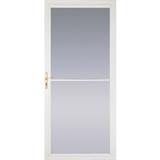 Restrictions on GrillingTownhomesGrilling for the three-bedroom townhomes is permitted as long as the gas grill is pulled awayfrom the structure of the building. *Please note if awnings are installed grilling is not permittedunder the awnings when they are rolled down as a fire hazard has been created.Grilling for two-bedroom townhomes is permitted as long as the grill is pulled out from under the patio overhang. Grilling under the roof can cause a severe fire hazard.CondominiumsGrilling is NOT permitted on the patios or balconies of the condominium building at any time. Please notethat some condominium homes do have attached garages in which grilling can be permitted inthe driveways of these homes as long as the grill is away from the building structure. Patios thatare open to common areas can have the option to pull the grill away from the building structureand into the common areas so they may also grill.***Please note that grills cannot be stored on balconies with the propane gas attached as this is a fire hazard.***Anyone using a grill in Allegheny County can be fined $1000.00 for using a grill on a patio or balcony and creating a fire hazard within the community. This is not enforced by the management but the local township office and fire marshal. Information regarding grilling can be obtained through the Ohio Township Office website.*Please be advised that the safest alternatives to gas grills are the electric grills you can now purchase to give you the same effect and even reduce health problems.*A grill will be provided for you to use in the pool area if you cannot grill in your home area.  Please be sure to clean the grill after each use.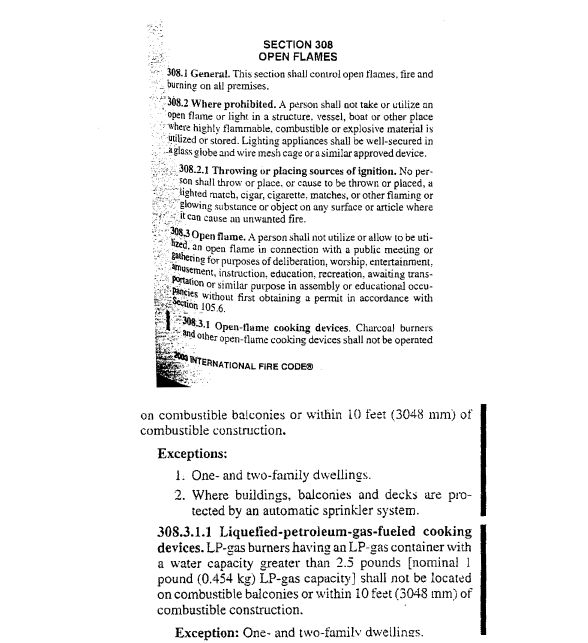 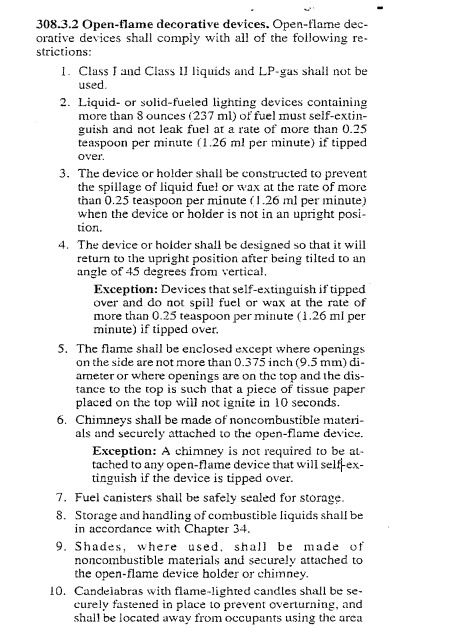 COMMON EXTERIOR AMMENITIESCommon Grounds All areas outside of your patio or balcony or considered common areas or green space. All residents for purposes set forth in the Condominium documents can use these areas.  Also, in the common area there are pet stations for those of you that have furry friends so we can pick up after our pets in a convenient way and keep the community beautiful.The Pool House and FacilityThe pool is open from 7am-10pm.  It is 3 ft -5 ft, heated with changing rooms and bathrooms.Each year the pool will open in the late spring and remain open until the late fall. Although this facility cannot have private parties it always seems to create a great summer afternoon where neighbors can socialize. Guests are permitted with 4 guests per unit.  The Clubhouse and AmenitiesThe workout facilities and the tanning bed are available 24-hours / 7 days a week with the use of a keycard.The amenities are for resident use only.  The Gate HouseThe Village has an entry gate system that is closed 24-hours / 7 days a week.The community hosts a gate system to which there are pass codes for residents.  The system is also operated at the clubhouse for gaining access to the fitness facility.Fire Extinguishers ReminderIt is the responsibility of the residents to have their extinguishers checked yearly so that they areworking properly in your household.  If you have any questions, please contact CMP.Condominium BreezewaysThe condominium breezeways are considered common areas throughout the community. Forfire safety reasons we advise that all residents living in the condominiums please limit theoutside area of their front door to include one decoration and 1 door mat. Please do not placefurniture or other such belongings in this area.Dryer Vent MaintenanceIt is important that homeowners maintain their dryer vents that go from the dryer to the outsideof the home. You can limit the amount of lint that passes from your dryer to your vent byconstantly emptying the dryer lint trap. In addition, it is important to make sure you areperiodically removing the hose from the dryer and cleaning this out. Please note that if dryervents are not kept free and clear they can create a dangerous fire hazard.Planting flowersThe planting of flowers is allowed in the areas around your front door and patios in the mulchedareas only. Please make sure that when planting flowers you are only choosing from the annualflowers. The Management also asks that no vegetables be grown in these areas either. Ifyou have questions regarding planting flowers, please contact the Board or CMP.Maintenance TipsSatellite Dishes cannot be affixed or attached to the building and its structures at all. All      satellite dishes must remain in the patio area. Before purchasing a dish make sure your      unit has a southern exposure that is needed for reception.We recommend that you shut off the washer valve after each load of laundry.No Bird Feeders please as they attract rodents and disease around your home area.Please do not put ladders inside of tubs as this can cause cracking.Please be careful when hanging pictures and putting nails and screws into the wall as      there may be an electrical wire, sewer line or water line behind the wall itself.EXTERIOR FAUCET - In your home there is a blue valve located in the laundry room ceiling. This valve      controls the water to the outside faucet. Please turn the valve to the off position and then      go to the outside faucet and turn this on to drain any water from the lines. This will      prevent any freezing of the lines throughout your home in the winter.BREAKER BOX LOCATION - The breaker box is located in the upstairs bedroom behind the entrance door to the room. All breakers are labeled accordingly.**If you have any questions regarding the above mentioned items please do not hesitate to contact the Board.Emergency Maintenance Examples:  1. 	 Fire Alarms  2. 	 Fire Sprinkler System is going off  3. 	 Gate Problems  4. 	 Storm Damage to Exterior of BuildingsSection IVIn and Around the CommunityDISCLOSURE FOR MAINTENANCEMaintenance ResponsibilitiesUnits shall be maintained and repaired by each Unit Owner and the Common Elements shall bemaintained and repaired by the Association. All maintenance, repair and replacement by UnitOwners shall be in a manner that will not impair the structural integrity or appearance of thebuildings or impair any mechanical, plumbing or electrical system therein. The materials andworkmanship used in such maintenance, repair or replacement by Unit Owners shall be of thesame type and quality as were originally provided in the Unit.Each Unit Owner shall be required to repair or replace any portion of his or her "Unit that, if notrepaired or replaced, would adversely affect the exterior appearance of the Property or in anymanner materially adversely affect another Unit. If any Unit Owner fails to comply with therequirements of the preceding sentence, the Association may with prior notice to Owner andreasonable opportunity to cure, in its sole discretion make such repair or replacement and assessthe expenses thereof against such Unit Owner. Any Material Improvement must be carried outpursuant to plans and specifications prepared by an architect or engineer licensed inPennsylvania and submitted to the Association for prior approval, said approval not to beunreasonably withheld. Further, as to any Material Improvement:The Unit Owner shall at his or her own expense obtain all permits and   licenses, including a building permit, if necessary, for any work andshall provide the Association with copied thereof. All contracts forwhich a mechanics lien might be filed shall include a "no lien"     agreement, and proof of filing same prior to construction start shall be                                     provided to Association.All costs related to any Material Improvement or the approval thereof                                     by the Association, including without limitation the reasonable cost of                                     the Association's architect's review. Shall be paid by Unit Owner.                                     The Executive Board may require the posting of a deposit or other                                     financial security to cover such costs as it, in its sole reasonable                                     discretion, deems necessary.Association Maintenance is responsible for the upkeep of the property exterior and all commonareas. This is to include the lighting of the garages street light, gutter, downspouts, roof repairs,landscaping, snow removal and trash removal of the property. We also will take care of anycleaning that needs to be done in the breezeways and railings of the Condominium buildings.**Anything on the interior of the home is the responsibility of the Home Owner.Snow Removal and LandscapingThe snow removal of the property starts at 6AM and performed by a contracted company hired by the Board.  Please note that along with snow removal is the purchase and disbursal of saltaround the community and on roadways.Landscaping of the property is performed by a contracted company hired by the Board.Amenity MaintenanceAssociation Maintenance will also be performed for all the common amenities throughout thecommunity including any maintenance and cleanup of the clubhouse facility, fitness facility,tanning facility, conference room, resident center and movie room. We will maintainmaintenance on all the equipment located in any of these areas.Emergency MaintenanceWhat is emergency maintenance? Emergency Maintenance is anything that can cause damage tothe building as a whole that is uncontrollable. The two most serious emergency maintenancerequests are fire and flood. *Please note that any fire or flood needs to be reported to the 911dispatcher first and then the property emergency line. Do not call the maintenance linefirst as you need to have emergency personnel dispatched for the above mentionedemergencies. All other maintenance issues are the responsibility of the residents if the issue isin the interior of the home. If the maintenance is an exterior issue that is not detrimental to thebuilding as a whole, please wait to inform CMP and/or the Board on normal business days. We will notrespond to non-emergency maintenance issues.WHAT TO DO IN THE AREA?AREA RECREATIONSewickley Valley YMCA...............................412-741-YMCASewickley Community Center.....................412-741-5430LOCAL PARKSAvonworth Community Park...................... 412-364-0064Ohio Township Park……………………………….. 412-364-6321PRIVATE CLUBSDiamond Run Golf Club ...............................412-741-3002Woodland Swim Club………………………………..412-741-7500Highland Country Club………………………………412-761-6000Edgewood Country Club……………………………412-741-8500ARTS AND THEATRESweetwater Art Center……………………………….412-741-4405Performing Arts for Children…………………….. 412-741-4120FOOD AND RESTAURANTSAndora Restaurant……………………………………..412-749-5245Mt. Nebo Deli and Catering………………………..412-741-6078Pizza Roma…………………………………………………412-741-1599Vocelli Pizza……………………………………………….412-741-7800Sesame Inn………………………………………………..412-366-1838China Palace………………………………………………412-741-7423